МАСТЕР – КЛАСС ПО НЕТРАДИЦИОННОМУ РИСОВАНИЮ «СНЕГИРИ».        Цель. Учить рисовать снегирей.Задачи: Научить изображать птицу с использованием ватных дисков, выделяя особенности и различия снегирей. Развивать творчество, воображение, расширять кругозор. Воспитывать художественно – эстетический вкус.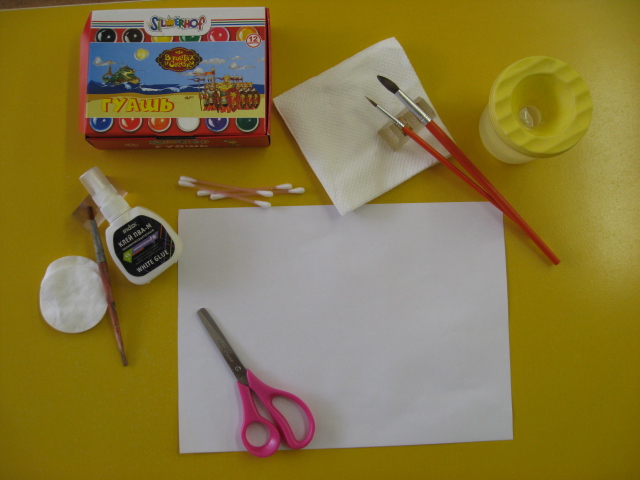 Материалы: альбомный лист, ватный диск, гуашь, кисти, ватные палочки, стакан с водой, ножницы.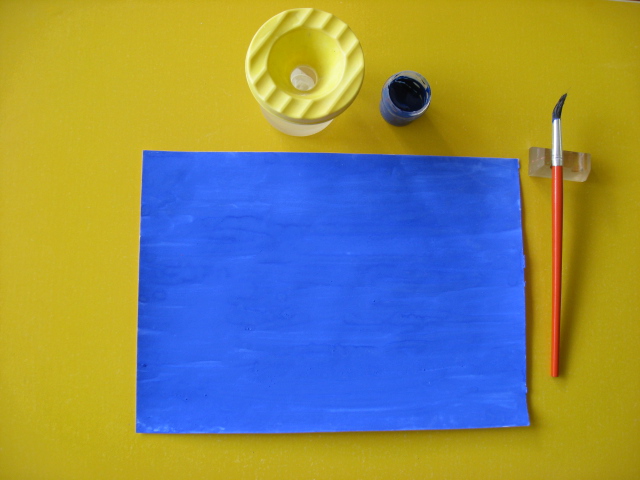 Тонируем лист.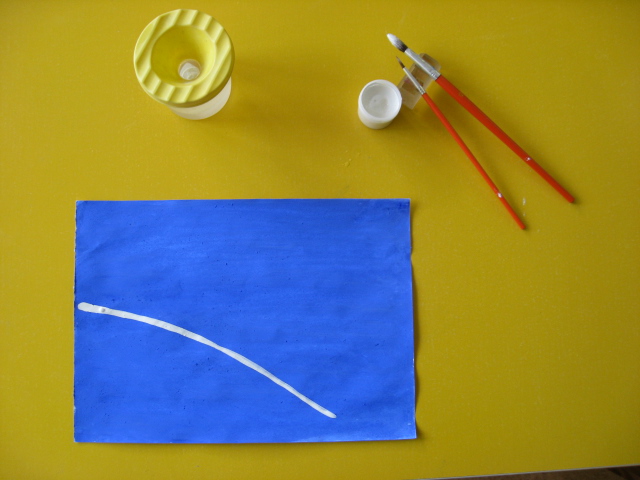 Рисуем еловую ветку.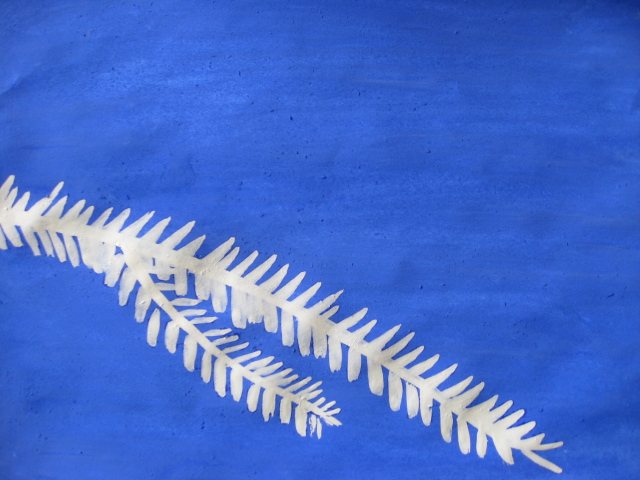 Рисуем на ветке хвою.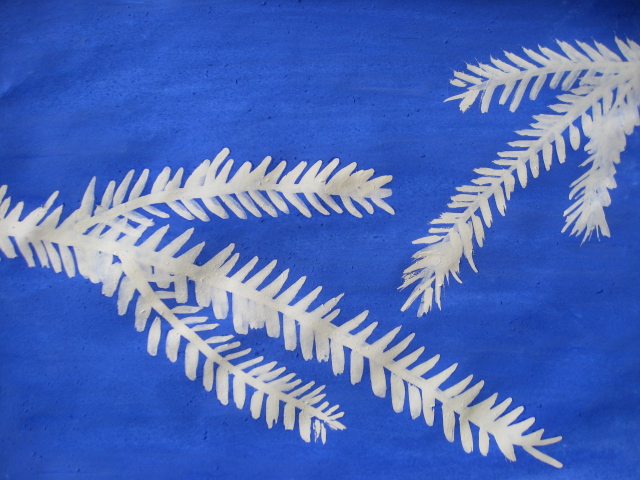 Рисуем вторую ветку.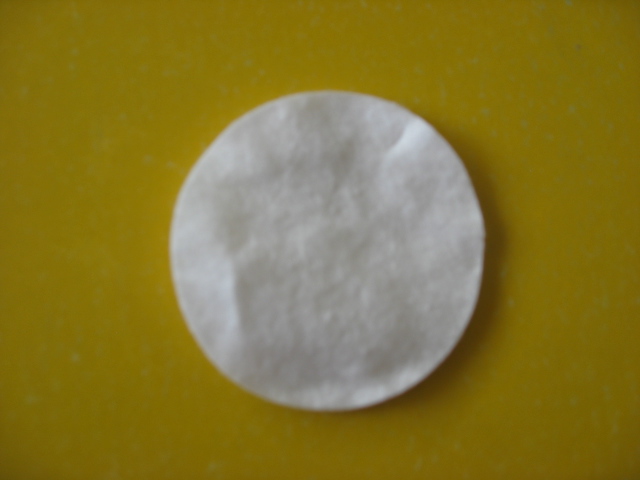 Берем ватный диск.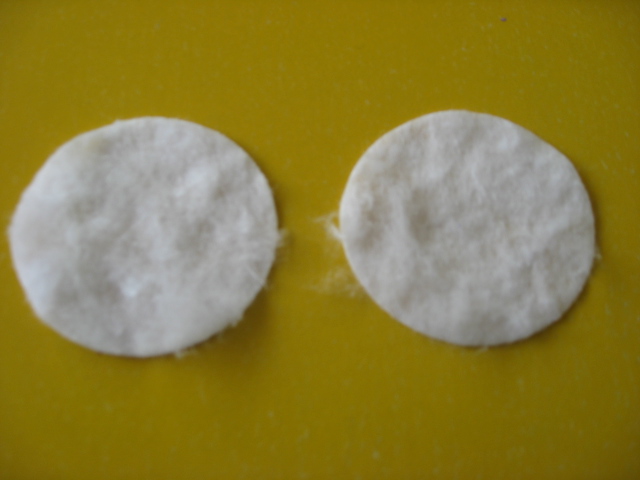 Разъединяем его на две части.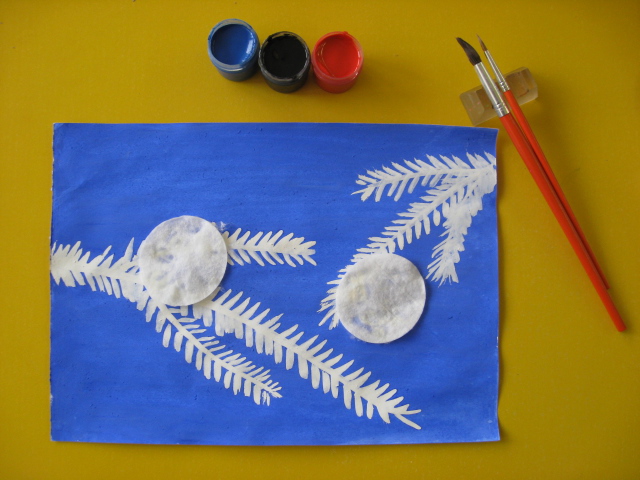 Кисточкой намочили небольшую часть бумаги и приложили к нему два ватных кружка.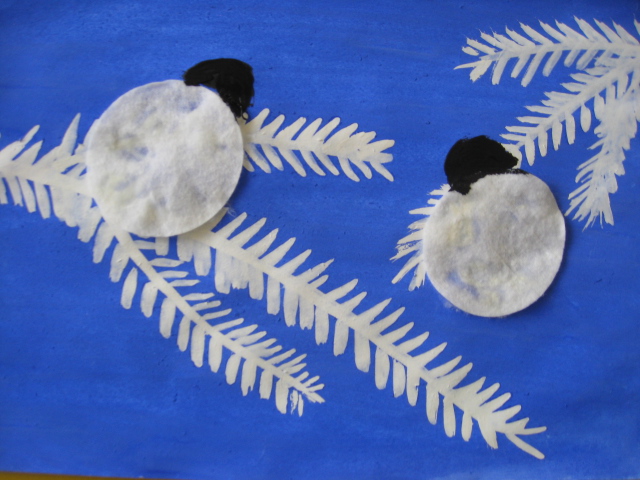 Рисуем головы птиц черной краской.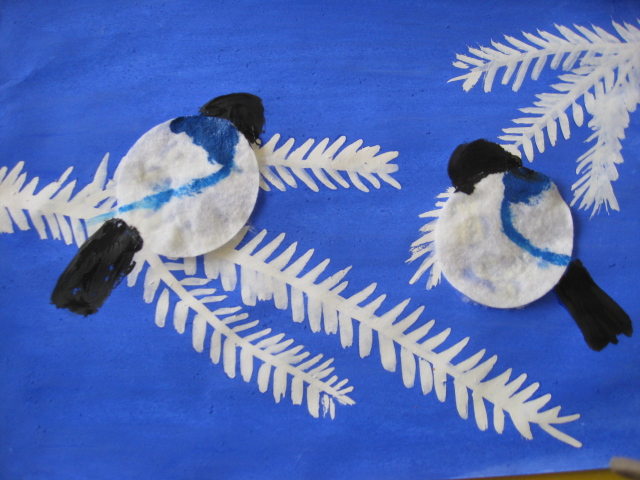                                         10.    Рисуем хвост и контур крыльев.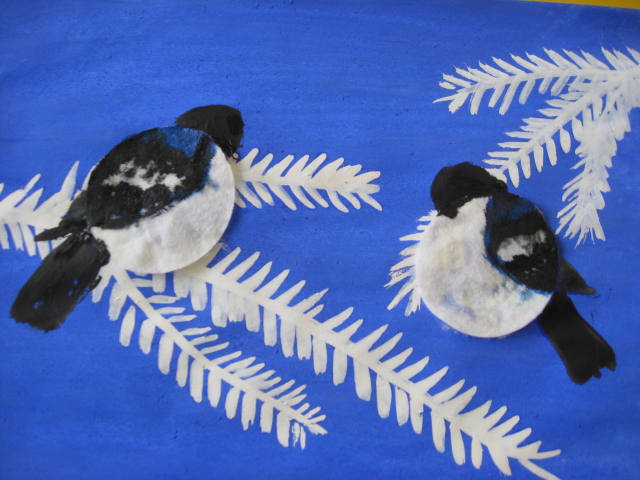 Закрашиваем крылья.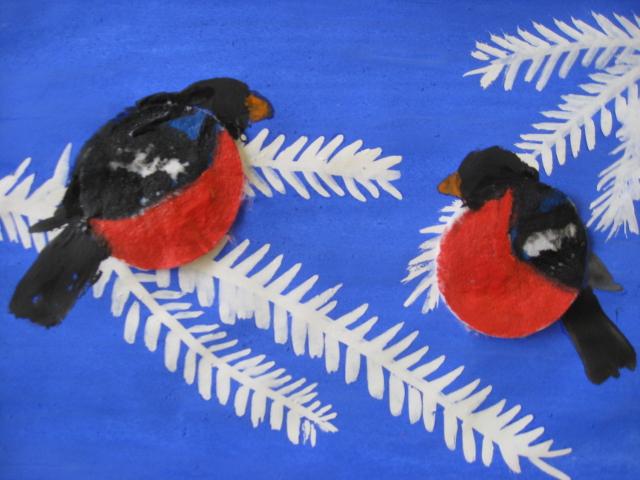 Рисуем клюв.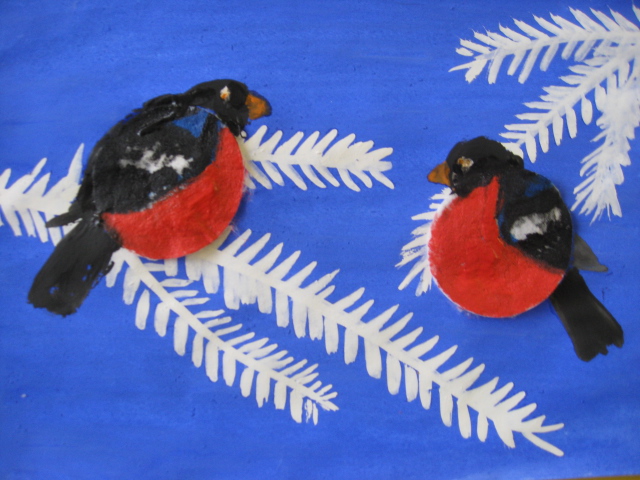 Рисуем глаза ватными палочками.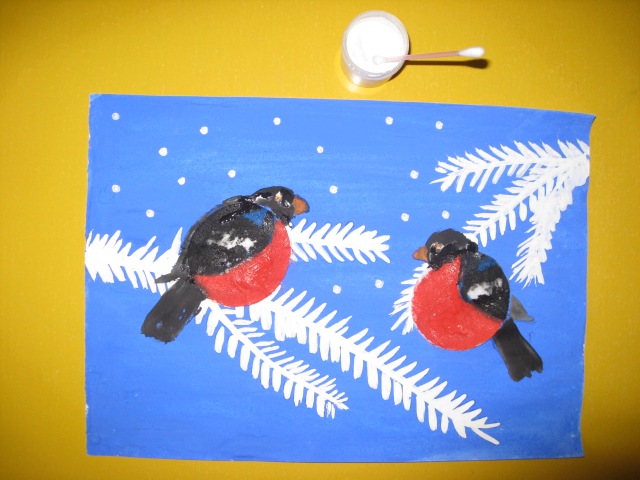 Рисуем ватными палочками снег.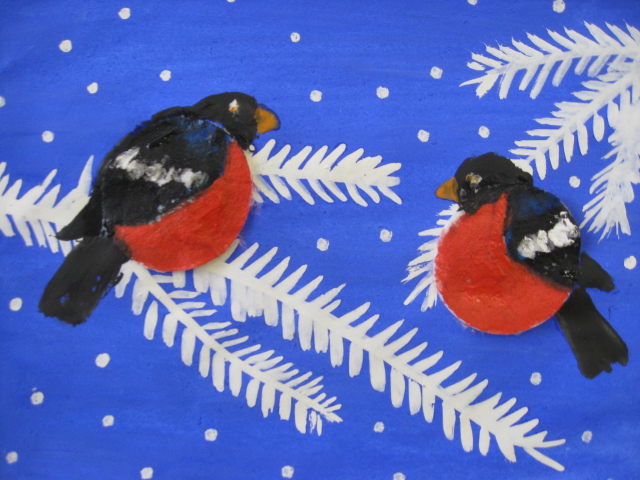 Рисуем ватными палочками белую полоску на крыльях.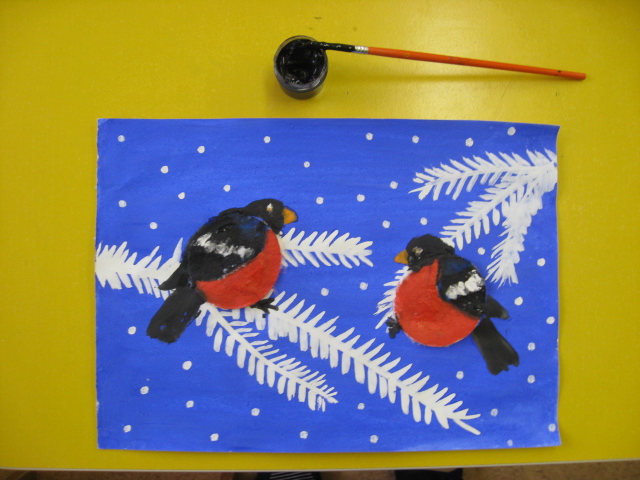 Рисуем лапки.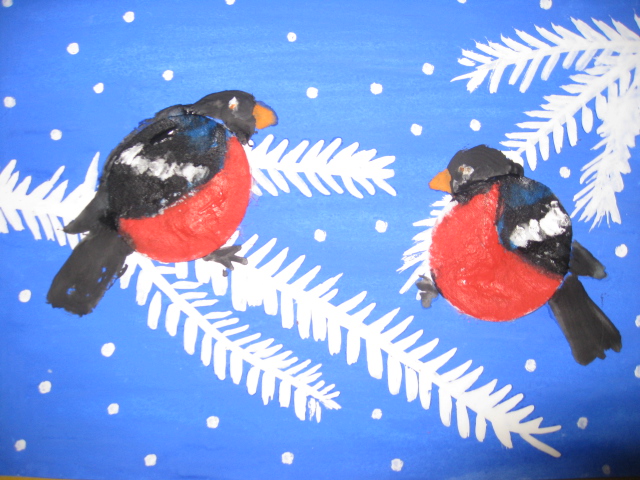  Картина готова.